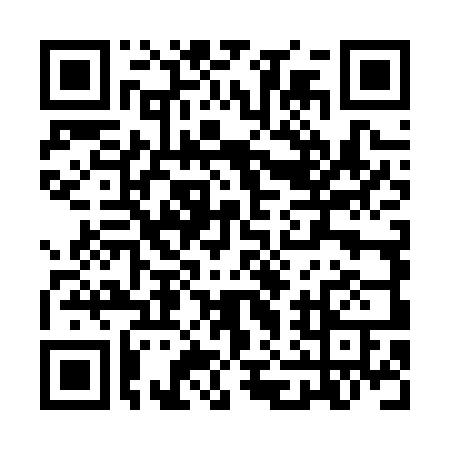 Prayer times for Ahrendsee Rubelow, GermanyWed 1 May 2024 - Fri 31 May 2024High Latitude Method: Angle Based RulePrayer Calculation Method: Muslim World LeagueAsar Calculation Method: ShafiPrayer times provided by https://www.salahtimes.comDateDayFajrSunriseDhuhrAsrMaghribIsha1Wed2:515:291:045:108:4111:102Thu2:505:271:045:118:4211:113Fri2:495:251:045:128:4411:124Sat2:485:231:045:128:4611:135Sun2:475:211:045:138:4811:136Mon2:465:191:045:148:5011:147Tue2:465:171:045:158:5211:158Wed2:455:151:045:158:5311:169Thu2:445:131:045:168:5511:1610Fri2:435:121:045:178:5711:1711Sat2:425:101:045:188:5911:1812Sun2:425:081:045:189:0011:1913Mon2:415:061:045:199:0211:1914Tue2:405:051:045:209:0411:2015Wed2:405:031:045:209:0611:2116Thu2:395:011:045:219:0711:2217Fri2:385:001:045:229:0911:2218Sat2:384:581:045:229:1111:2319Sun2:374:561:045:239:1211:2420Mon2:374:551:045:249:1411:2421Tue2:364:531:045:249:1511:2522Wed2:364:521:045:259:1711:2623Thu2:354:511:045:259:1811:2724Fri2:354:491:045:269:2011:2725Sat2:344:481:045:279:2111:2826Sun2:344:471:055:279:2311:2927Mon2:334:461:055:289:2411:2928Tue2:334:451:055:289:2611:3029Wed2:334:431:055:299:2711:3130Thu2:324:421:055:299:2811:3131Fri2:324:411:055:309:3011:32